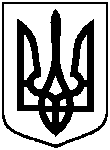 СУМСЬКА МІСЬКА ВІЙСЬКОВА АДМІНІСТРАЦІЯСУМСЬКОГО РАЙОНУ СУМСЬКОЇ ОБЛАСТІНАКАЗ15.04.2024                                             м. Суми                      № 179 – СМРЗ метою надання цільової матеріальної допомоги членам сімей загиблих внаслідок військової агресії російської федерації проти України працівників  АТ «Сумиобленерго», на виконання доручення начальника Сумської міської військової адміністрації від 19 березня 2024 року № 2-ДВА, а також задля соціальної підтримки мешканців Сумської міської територіальної громади, які постраждали внаслідок повітряних обстрілів в березні 2024 року, та передачі субвенції до бюджету Охтирської міської територіальної громади для забезпечення харчуванням внутрішньо переміщених осіб, які проживають у транзитних центрах, створених Охтирською міською радою, відповідно до Порядку розроблення, виконання та моніторингу цільових програм Сумської міської територіальної громади, затвердженого рішенням Сумської міської ради від 31 травня 2023 року № 3740-МР, підпункту 2 пункту 1 постанови Кабінету Міністрів України від 11.03.2022 № 252 «Деякі питання формування та виконання місцевих бюджетів у період воєнного стану», керуючись пунктом 5 частини другої та пунктом 8 частини шостої статті 15 Закону України «Про правовий режим воєнного стану» НАКАЗУЮ:1. Внести зміни до рішення Сумської міської ради від 24 листопада           2021 року № 2272-МР «Про затвердження програми Сумської міської територіальної громади «Милосердя» на 2022-2024 роки» (зі змінами), а саме:В розділі «I. ПАСПОРТ програми Сумської міської територіальної громади «Милосердя» на 2022-2024 роки» та розділі «VІ. ОБСЯГИ ТА ВИЗНАЧЕННЯ ДЖЕРЕЛ ФІНАНСУВАННЯ ПРОГРАМИ» програми Сумської міської територіальної громади «Милосердя» на 2022-2024 роки» (зі змінами) цифри «329 757,5» замінити цифрами «334 767,5», цифри «102 571,3» замінити цифрами «107 581,3»;В розділі «VІ. ОБСЯГИ ТА ВИЗНАЧЕННЯ ДЖЕРЕЛ ФІНАНСУВАННЯ ПРОГРАМИ» програми Сумської міської територіальної громади «Милосердя» на 2022-2024 роки» (зі змінами) слова та цифри «в додатках 3 – 53 до Програми» замінити словами та цифрами «в додатках 3 – 55 до Програми»;Внести зміни до додатків 1, 2 до програми Сумської міської територіальної громади «Милосердя» на 2022-2024 роки» (зі змінами) (додатки 1-2 до даного наказу), а саме:Завдання 1, 2 підпрограми 2 «Соціальні гарантії окремим категоріям громадян» додатків 1-2 до програми Сумської міської територіальної громади «Милосердя» на 2022-2024 роки» (зі змінами) та               пункт 1 «Очікуваних результатів виконання програми (соціальні)» додатку 2 до зазначеної програми викласти у новій редакції;Доповнити підпрограмою 15 «Передача іншої субвенції до бюджету Охтирської міської територіальної громади для забезпечення харчуванням внутрішньо переміщених осіб з Великописарівської громади, які проживають у транзитних центрах, створених Охтирською міською радою.»;Додатки 11, 12, 22 до програми Сумської міської територіальної громади «Милосердя» на 2022-2024 роки»  викласти у новій редакції (додатки 3-5  до даного наказу);Доповнити програму Сумської міської територіальної громади «Милосердя» на 2022-2024 роки» (зі змінами) додатками 54 – 55 (додатки 6, 7 до даного наказу).Координацію виконання наказу покласти на заступника міського голови з питань діяльності виконавчих органів ради Станіслава ПОЛЯКОВА.Начальник               					    Олексій ДРОЗДЕНКОПро внесення змін до рішення Сумської міської ради від                        24 листопада 2021 року                              № 2272-МР «Про затвердження програми Сумської міської територіальної громади «Милосердя» на 2022-2024 роки» (зі змінами)	